Промежуточная аттестацияпо русскому языку  за 2015-2016 учебный годучени___       3 «А» класса МАОУ СОШ № 13Ф.И._________________________________________________I часть_________________________________________________________________________________________________________________________________________________________________________________________________________________________________________________________________________________________________________________________________________________________________________________________________________________________________________________________________________________________________________________________________________________________________________________________________________________________________________________________________________________________________________________________________________________________________________________________________________________________________________________________________________________________________________________________________________________________________________________________________________________________________________________________________________________________________________________________________________Приложение к 1 частиДиктант         Наступила поздняя весна. Погода стоит чудесная. Яркие лучи солнца ласкают землю. Тепло. Из земли показалась молодая травка. Появились  голубые  подснежники. На берёзках и тополях набухли почки. В лесу запахло берёзовым соком. Скоро на деревьях зазеленеют листья. Вот уже видны их первые зелёные язычки. Хорошо весной!          Птицы поют свои весёлые песни. Радостно чирикают воробьи. Прыгают шустрые синички. Все рады весне!      Ф.И._____________________________________________II часть                                             Вариант 11.Выпиши из текста третье предложение.Ответ: _________________________________________________________________________Подчеркни в нём главные члены.Над каждым словом напиши, какой частью речи оно является.2.В  пятом  предложении найди  и выпиши слово, строение которого  соответствует схеме: 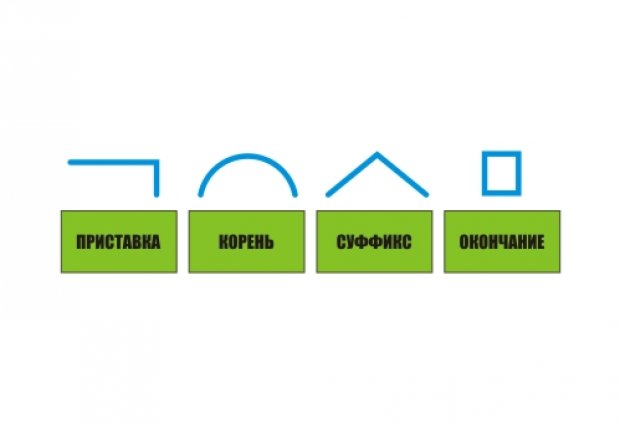 Ответ:_____________________________________________________3.Укажи слово, в котором все согласные мягкие.1) трубочка                   2) веточка              3) часики              4) мясной4.Определи, сколько звуков в слове   ЁЛКА.34565.Найди слово с приставкой.1) (за) берёзой                 2) (за)бежать                3) (за)сестру 6.Найди слово, которое не изменяется:1)серебро               2)окно             3) метро            4)зеркало      5) пшено7.Какое из слов является именем существительным среднего рода? 1)  весёлый           2) веселить           3) веселье                4) весельчак8.Найди словосочетание, в котором имя существительное употреблено в творительном  падеже.бежать  по  дорогеловить рыбужил у братаиграть с  другом9.Определи, какое прилагательное подходит к существительному   солнце. 1)большой           2) красное                 3) лучистая10.Найди синоним  к слову стремительный.1)  медленный             2)быстрый              3) старательный                   4) смелый11. Дополни фразеологизм  после   …  в четвергснега          2) дождичка          3)работы                4) прогулки12.Укажи  значение  слова  вокзал.большая станция на путях сообщениябольшая площадьмаленькая площадьместо остановки городского транспорта13.Отметь словосочетание , в котором на месте пропуска пишется буква Тзапас…ной     игрокнавес….ной   замоксовес…ливый   человек14.Подбери проверочное слово к данному слову    СКВОРЕЦ1)скворчиха         2)скворушка                3)скворечник15.В  каком слове нужно дописать Ь знак?1)плащ..                2) грач..                 3)трубач…              4)ноч..16. Запиши слова в три столбика в зависимости от того, какая орфограмма в корне.известный, большой, варежка, зелёный, булавка,ненастный, лесной, близкий, грустныйФ.И._____________________________________________II часть                                             Вариант 21.Выпиши из текста пятое  предложение.Ответ: _________________________________________________________________________Подчеркни в нём главные члены.Над каждым словом напиши, какой частью речи оно является.2.В  седьмом  предложении найди  и выпиши слово, строение которого  соответствует схеме: Ответ:_____________________________________________________3.Укажи слово, в котором все согласные твёрдые.1) часики                     2) морозы                   3) дыхание                         4) решётки 4.Определи, сколько звуков в слове   МАЯК34565.Найди слово с приставкой.1) (под)крышей                2) (под)сосной              3)(под)берёзовик6.Найди слово, которое   не   изменяется: 1)лето               2)кино             3)ведро              4)солнце      5) зерно7.Какое из слов является именем существительным мужского   рода?1)гореть                   2)горка                 3)гористый                       4) горняк8.Найди словосочетание, в котором имя существительное употреблено в предложном   падеже.1)подойти к машине2)побывать на выставке3)рассказать сестре4)повернуться к лошади9.Определи, какое прилагательное подходит к существительному   полотенце. глубокая                     2)новое                   3) чистый10.Найди синоним  к слову   знойный ( полдень).тёплый              2)жаркий              3)тихий             4)летний11. Дополни фразеологизм  искать   …….     деньвчерашнийзавтрашнийуходящийнаступающий12. Отметь слово, имеющее значение  водное растение с крупными плавающими листьями и белыми или розовыми  цветками.1) камыш    2) кувшинка        3) ряска              4) осока13.Отметь словосочетание , в котором на месте пропуска пишется буква Т1) опасн…ный   поворот2) облас…ной    центр3) вирус…ная  инфекция14.Подбери проверочное слово к данному слову    МЯ…КИЙ1)магия     2)мята      3)примять      4)мягок15.В  каком слове нужно дописать Ь знак?глуш..             2)врач..                     3)силач..               4)мяч..16. Запиши слова в три столбика в зависимости от того, какая орфограмма в корне. грустный,  весёлый,  ножка,  полянка,  лошадка,праздник,  местный,  пятнистый, улыбка